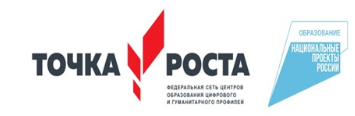                                                                        Расписание  занятий Центра образования естественнонаучного профилей «Точка роста»МОУ Антоновская ООШ № урокаПонедельникВторникСредаЧетвергПятница1.БиологияНачальные клФизикахимияНачальные кл2.БиологияНачальные клФизикаХимияНачальные кл3.биологияНачальные клфизикаХимияНачальные кл4.биологияисторияфизикахимиягеография5.биологияисторияфизикаГеография6.занятие по программе ДО Шахматызанятие по программе ДО география7.занятие по программе ДО Занятие по программе ДО Занятие по программе ДОЗанятие по программе ДО занятие по программе ДО Индивидуальные занятияИндивидуальные занятияИндивидуальные занятияИндивидуальные занятияИндивидуальные занятияИндивидуальные занятия